Fantje – futsal: mlajši: rojeni leta 2006 in kasneje; starejši: rojeni leta 1999 in kasneje.
Dekleta – odbojka: rojene leta 2003 in kasneje.PRIVOLITEV! Soglašam, da lahko »ŠportKAT« obdeluje osebne podatke, podane ob prijavi, le za namen organizacije ŠportKAT LIGE (11. člen ZVOP-1, Ur. list RS, št. 94/07 in 6 (1) a Uredbe (EU) 2016/679 Evropskega parlamenta in sveta z dne 27. aprila). Osebni podatki kontaktne osebe se hranijo do zaključka lige.Datum:	______________		Podpis kontaktne osebe: ___________________________________ Prijavnica mora biti podpisana s strani odgovorne osebe in skupaj s prijavnino (200€ futsal, 25€ odbojka) oddana do 18. septembra (futsal) oz. 14 dni pred turnirjem (odbojka)!PRIJAVNICA - ŠportKAT LIGA 2022/23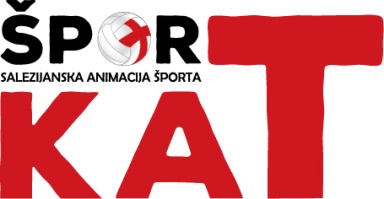 PRIJAVNICA - ŠportKAT LIGA 2022/23PRIJAVNICA - ŠportKAT LIGA 2022/23PRIJAVNICA - ŠportKAT LIGA 2022/23PRIJAVNICA - ŠportKAT LIGA 2022/23|obkroži||obkroži|NOGOMET - FUTSAL fantje: MLAJŠI     STAREJŠIODBOJKA dekletaIME EKIPE:Ime in priimekIme in priimekIme in priimekIme in priimekIme in priimekLetnica rojstvaLetnica rojstvaLetnica rojstva123456789101112131415ime:ime:priimek:telefon:telefon:mail:mail:mail:kontakt ekipekontakt ekipeime:priimek:telefon:mail:župnik oz. voditelj ustanovepečat/žig:Podpis župnika oz. voditelja ustanove:Podpis župnika oz. voditelja ustanove:________________________